OBSERVE AS PALAVRAS ABAIXO.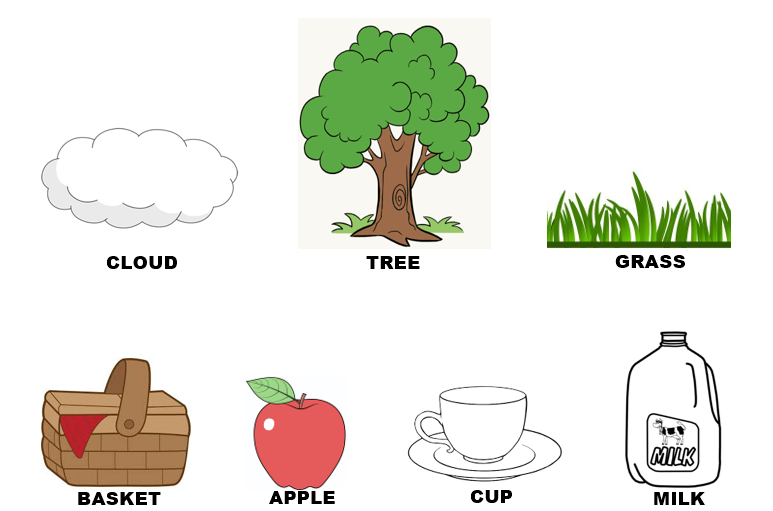 PINTE A IMAGEM, RECORTE OS NOMES DO WORD BANKE COLE NAS FIGURAS CORRESPONDENTES. 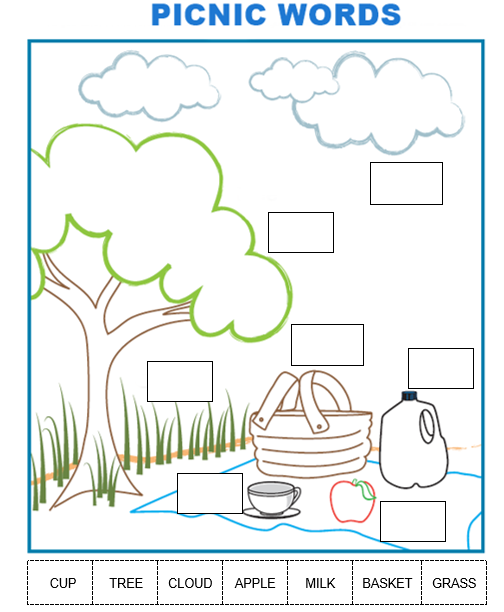 